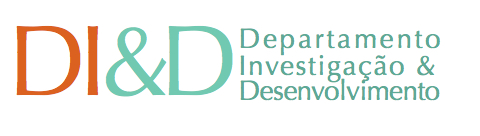 Formulário de candidaturaApoio à publicação de artigos científicos por docentes do ISMTINSTRUÇÕESPreencha o formulário seguindo o disposto no Regulamento de Apoio à Publicação de Artigos Científicos por docentes do ISMT. Preencha o formulário nos campos editáveis por meio de computador (escrita manual ou digitalização deste documento NÃO são aceites). Assine o documento através de assinatura digitalizada. No programa Acrobat Reader use o comando “Comment” seguido de “Annotations” e “add stamp” (podendo inserir a sua assinatura digitalizada).  A candidatura ao apoio deve ser submetida através do e-mail do DI&D do ISMT (investig@ismt.pt).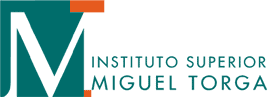 I. CANDIDATURAI. CANDIDATURAI. CANDIDATURAI. CANDIDATURAI. CANDIDATURA1. investigador que solicita o apoio (ponto 1 do Regulamento)1. investigador que solicita o apoio (ponto 1 do Regulamento)1. investigador que solicita o apoio (ponto 1 do Regulamento)1. investigador que solicita o apoio (ponto 1 do Regulamento)1. investigador que solicita o apoio (ponto 1 do Regulamento)Nome: Nome: Nome: Nome: Nome: Vínculo laboral?                  SimNão2. ARTIGO: Título E AUTORES (por ordem)2. ARTIGO: Título E AUTORES (por ordem)2. ARTIGO: Título E AUTORES (por ordem)2. ARTIGO: Título E AUTORES (por ordem)2. ARTIGO: Título E AUTORES (por ordem)3. REVISTA (Ponto 2 do Regulamento)3. REVISTA (Ponto 2 do Regulamento)3. REVISTA (Ponto 2 do Regulamento)3. REVISTA (Ponto 2 do Regulamento)3. REVISTA (Ponto 2 do Regulamento)Nome: Nome: Nome: Nome: Nome: URL:URL:URL:URL:URL:Quartil estabelecido pela Scimago:Quartil estabelecido pela Scimago:Quartil estabelecido pela Scimago:Quartil estabelecido pela Scimago:Quartil estabelecido pela Scimago:Índice de Impacto pela WebOS:Índice de Impacto pela WebOS:Índice de Impacto pela WebOS:Índice de Impacto pela WebOS:Bases de IndexaçãoBases de IndexaçãoBases de IndexaçãoBases de IndexaçãoBases de IndexaçãoLatindexSimNãoScopusSimNãoScieloSimNãoWebOSSimNãoOutraSimNãoOutra, Indicar:Outra, Indicar:Outra, Indicar:Outra, Indicar:Outra, Indicar:4. Projeto de Investigação em que se insere (caso se aplique)4. Projeto de Investigação em que se insere (caso se aplique)4. Projeto de Investigação em que se insere (caso se aplique)4. Projeto de Investigação em que se insere (caso se aplique)4. Projeto de Investigação em que se insere (caso se aplique)5. INDICAÇÃO DO VALOR DAS DESPESAS em Euros e do objeto DAS MESMAS (e.g., taxa de publicação na revista, tradução, revisão de provas ou “proofread”).5. INDICAÇÃO DO VALOR DAS DESPESAS em Euros e do objeto DAS MESMAS (e.g., taxa de publicação na revista, tradução, revisão de provas ou “proofread”).5. INDICAÇÃO DO VALOR DAS DESPESAS em Euros e do objeto DAS MESMAS (e.g., taxa de publicação na revista, tradução, revisão de provas ou “proofread”).5. INDICAÇÃO DO VALOR DAS DESPESAS em Euros e do objeto DAS MESMAS (e.g., taxa de publicação na revista, tradução, revisão de provas ou “proofread”).5. INDICAÇÃO DO VALOR DAS DESPESAS em Euros e do objeto DAS MESMAS (e.g., taxa de publicação na revista, tradução, revisão de provas ou “proofread”).6. Montante solicitado6. Montante solicitado6. Montante solicitado6. Montante solicitado6. Montante solicitado7. Justificação ADICIONAL da pertinência do pedido7. Justificação ADICIONAL da pertinência do pedido7. Justificação ADICIONAL da pertinência do pedido7. Justificação ADICIONAL da pertinência do pedido7. Justificação ADICIONAL da pertinência do pedido8. Descrição de outros meios de apoio para A PUBLICAÇÃO CIENTÍFICA (caso se aplique)8. Descrição de outros meios de apoio para A PUBLICAÇÃO CIENTÍFICA (caso se aplique)8. Descrição de outros meios de apoio para A PUBLICAÇÃO CIENTÍFICA (caso se aplique)8. Descrição de outros meios de apoio para A PUBLICAÇÃO CIENTÍFICA (caso se aplique)8. Descrição de outros meios de apoio para A PUBLICAÇÃO CIENTÍFICA (caso se aplique)9. Data de formalização da candidatura e ASSINATURA DO CANDIDATO (use assinatura digitalizada)9. Data de formalização da candidatura e ASSINATURA DO CANDIDATO (use assinatura digitalizada)9. Data de formalização da candidatura e ASSINATURA DO CANDIDATO (use assinatura digitalizada)9. Data de formalização da candidatura e ASSINATURA DO CANDIDATO (use assinatura digitalizada)9. Data de formalização da candidatura e ASSINATURA DO CANDIDATO (use assinatura digitalizada)II. Departamento de Investigação & DesenvolvimentoII. Departamento de Investigação & DesenvolvimentoII. Departamento de Investigação & DesenvolvimentoII. Departamento de Investigação & DesenvolvimentoII. Departamento de Investigação & Desenvolvimento10. Parecer10. Parecer10. Parecer10. Parecer10. Parecer11. Montante RECOMENDADO11. Montante RECOMENDADO11. Montante RECOMENDADO11. Montante RECOMENDADO11. Montante RECOMENDADO12. Data e Assinaturas12. Data e Assinaturas12. Data e Assinaturas12. Data e Assinaturas12. Data e AssinaturasNota: A resposta à candidatura é feita até 20 dias após a submissão da candidatura, sendo comunicada à Direção do ISMT, que providenciará as diligências na concretização do apoio deferido.Nota: A resposta à candidatura é feita até 20 dias após a submissão da candidatura, sendo comunicada à Direção do ISMT, que providenciará as diligências na concretização do apoio deferido.Nota: A resposta à candidatura é feita até 20 dias após a submissão da candidatura, sendo comunicada à Direção do ISMT, que providenciará as diligências na concretização do apoio deferido.Nota: A resposta à candidatura é feita até 20 dias após a submissão da candidatura, sendo comunicada à Direção do ISMT, que providenciará as diligências na concretização do apoio deferido.Nota: A resposta à candidatura é feita até 20 dias após a submissão da candidatura, sendo comunicada à Direção do ISMT, que providenciará as diligências na concretização do apoio deferido.III. DIREÇÃO DO Instituto Superior Miguel TorgaIII. DIREÇÃO DO Instituto Superior Miguel TorgaIII. DIREÇÃO DO Instituto Superior Miguel TorgaIII. DIREÇÃO DO Instituto Superior Miguel TorgaIII. DIREÇÃO DO Instituto Superior Miguel Torga13. DECISÃO13. DECISÃO13. DECISÃO13. DECISÃO13. DECISÃO14. Data e Assinaturas14. Data e Assinaturas14. Data e Assinaturas14. Data e Assinaturas14. Data e Assinaturas